课程考试试卷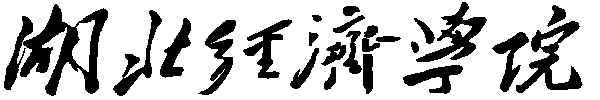 课程代码：                      课程名称：                      开课学院：                      印刷份数：                      试卷类型：     （A、B卷）      考核形式：      （开、闭卷）     使用对象：                                                      ……………………………………………………………………………………………………………………………………………………………………………………要求：1.每类题型小题分、共计分和指导语必须清楚，用五号宋体。2.题目用五号宋体，单倍行距，A4纸张打印。3.如果试卷超过4页，须在第5页、第9页左侧添加第1页密封线部分内容。题号一二三四五六七八总分得分得分一、***题（本大题共***小题，每小题***分，共***分；指导语）得分二、***题（本大题共***小题，每小题***分，共***分；指导语）